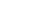 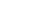 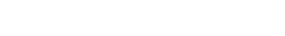 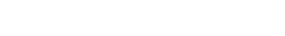 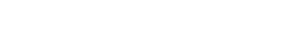 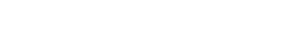 المنطقةاسم الجهةعنوان الملفالتاريخرقماسم الصنفالعددالحالةملاحظاترقماسم الصنفالعددالحالةملاحظاترقماسم الصنفالعددالحالةملاحظاترقماسم الصنفالعددالحالةملاحظات